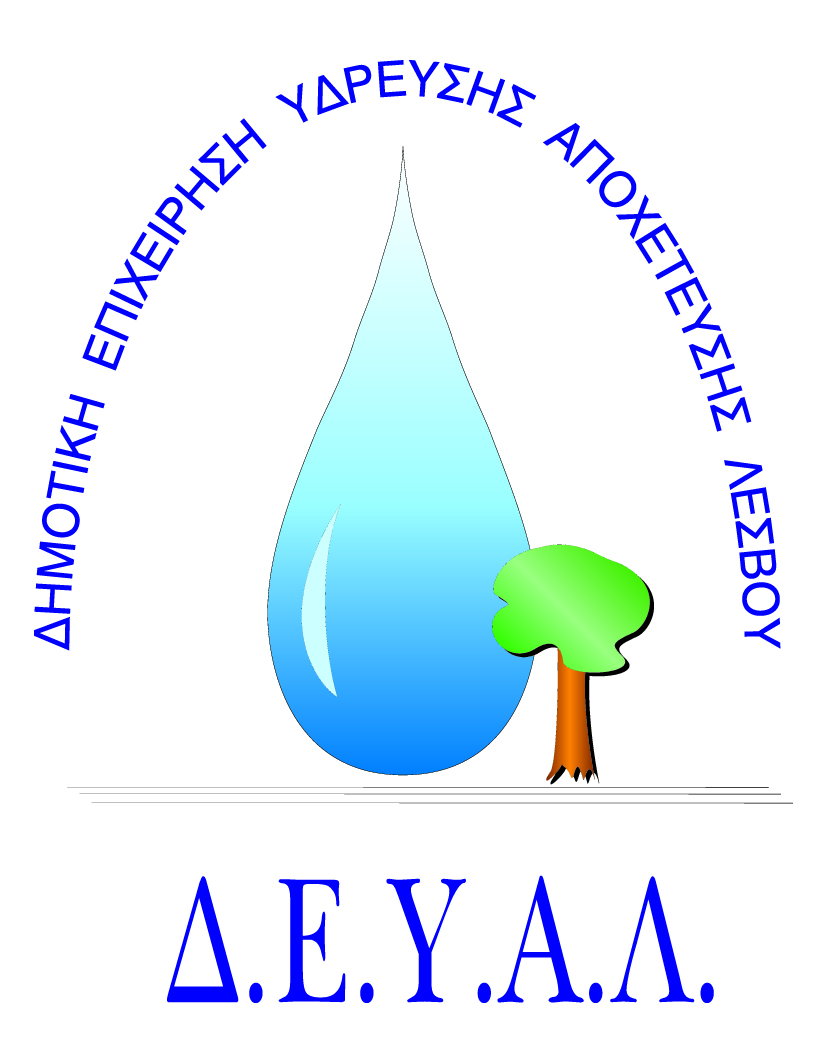 ΔΗΜΟΤΙΚΗ ΕΠΙΧΕΙΡΗΣΗ 						ΥΔΡΕΥΣΗΣ ΑΠΟΧΕΤΕΥΣΗΣ				ΜΥΤΙΛΗΝΗ  13/7/2022	ΛΕΣΒΟΥ                                                             ΑΡΙΘΜ. ΠΡΩΤ:8675ΤΕΧΝΙΚΗ ΥΠΗΡΕΣΙΑΤαχ.Δ/νση	: Ελ.Βενιζέλου 13-17Ταχ.Κωδ.	: 811 00 ΜυτιλήνηΠληροφορίες	: Τμήμα Ύδρευσης  Τηλέφωνο 	: 22510 24444FAX 		: 22510 40121E-mail 		: ydrefsi@deyamyt.gr	ΠΡΟΣ: ΜΜΕ ΔΕΛΤΙΟ ΤΥΠΟΥΗ ΔΕΥΑΛ ενημερώνει ότι αύριο Πέμπτη 14/7/2022 από ώρα 8:00π.μ. έως 18:00μ.μ. το απόγευμα θα υπάρξει διακοπή υδροδότησης των δεξαμενών ύδρευσης στις περιοχές: Αφάλωνα, Παναγιούδας, Παμφίλων, Πύργων Θερμής, Θερμής, Μιστεγνών και νέων Κυδωνιών λόγω επισκευής βλάβης στον κεντρικό τροφοδοτικό αγωγό ύδρευσης.Παρακαλούνται οι κάτοικοι των παραπάνω περιοχών να είναι προσεκτικοί στην κατανάλωση νερού προκειμένου να μην υπάρξει διακοπή στην υδροδότηση.Πληροφορίες θα δίνονται στο τηλέφωνο 22510 24444 (εσωτ. 100, 116)Η ΔΕΥΑΛ θα καταβάλει κάθε προσπάθεια για την όσο δυνατόν μικρότερη όχληση και την ταχύτερη αποκατάσταση της ομαλής υδροδότησης.									Από  τη ΔΕΥΑΛ 